Рождество Христово!С 11 по 15 января  в нашем ДОУ проходила тематическая неделя   «Рождество Христово», « Рождественские колядки». В праздновании, которой приняли участие воспитанники старшей группы. Цель этого праздника - знакомство с традициями празднования « Рождества Христова», закрепление традиционных культурных духовно – нравственных ценностей русского народа. Мы посмотрели презентацию « Рождество Христово», нарисовали рисунки, разучили песни – колядки. В завершении недели мы провели небольшой утренник, где воспитанники спели песню – колядку «Ночь тиха над Палестиной», играли в рождественские игры,  разгадывали загадки, читали стихи. Праздник прошёл в тёплой, душевной обстановке.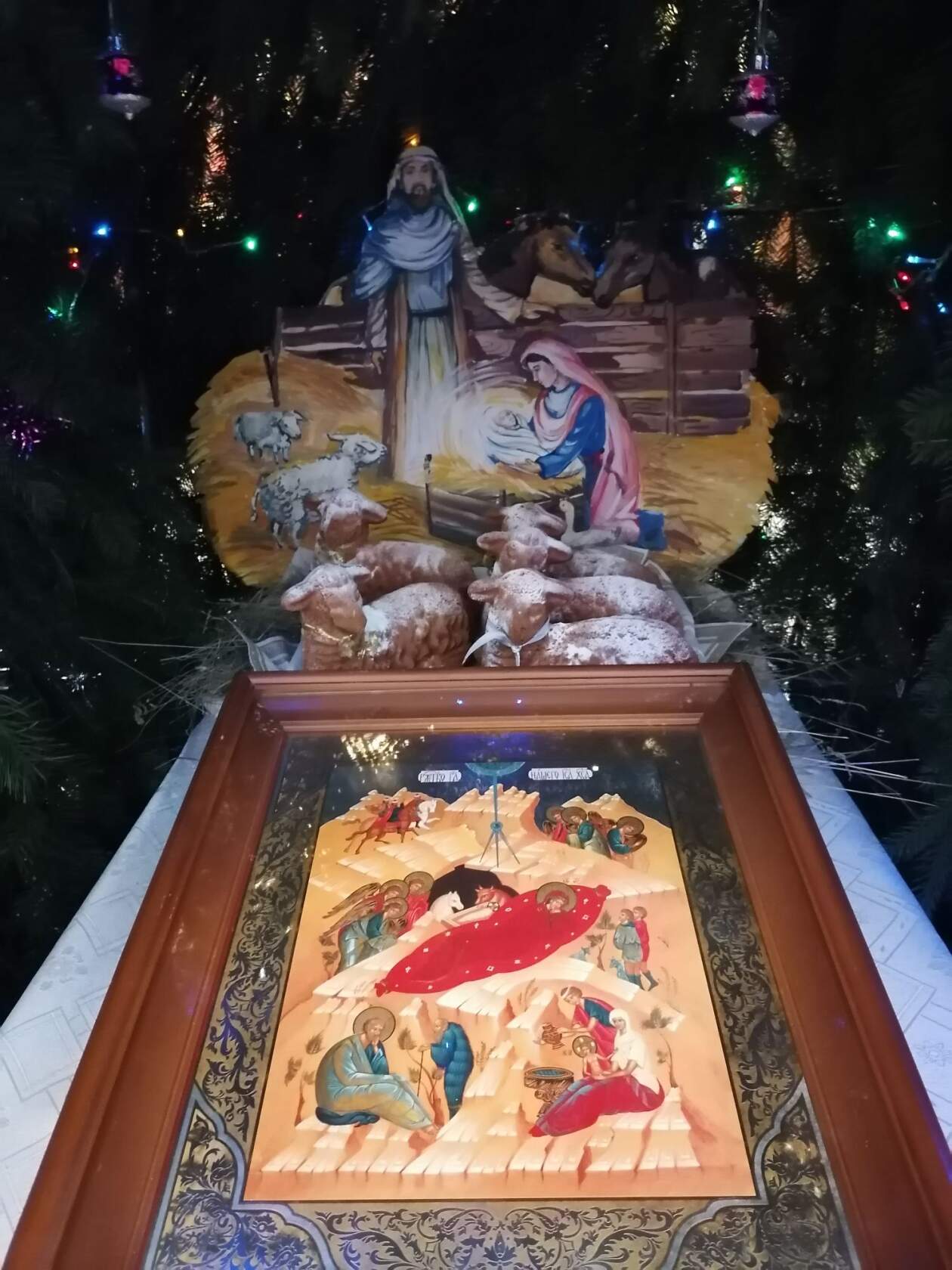 